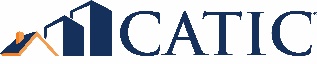 Under 31 U.S.C. § 5326(a), the Treasury Department’s Financial Crimes Enforcement Network (FinCEN) issued a Geographic Targeting Order (GTO) to title insurance companies requiring the collection of beneficial ownership information for certain real estate transactions. The form below was designed solely to assist you in collecting information necessary to meet the GTO reporting requirements. Please use this form as you find helpful. CATIC does not require you to fill out this form and you do not need to return it to CATIC.Who is completing this form?Transactional Information*NOTE: If more than one property is purchased, list each address and purchase price on an addendum.Purchase Funds InformationIndividual Primarily Representing Purchaser (Defined as the individual authorized by the entity to enter into legally binding contracts).Purchasing Entity’s Name & Address Complete the following pages if the real estate purchase is being made by a corporation, LLC, partnership, other legal entity. You do not need to report purchases made through trusts.Provide the information for each BENEFICIAL OWNER who, directly or indirectly, owns 25% or more of the equity interests of the Purchaser. If a series of legal entities is the beneficial owner of the Purchaser, provide information for the ultimate beneficial owner of all the legal entities.(Note: It is NOT necessary to complete the address fields if the information is on a legible copy of the government issued ID submitted to the title underwriter.)   I declare that to the best of my knowledge, the information I have furnished is true, correct and complete. I understand that this Title Company will rely on this information for the purposes of completing any reports made pursuant to an obligation under 31 U.S.C. § 5326(a).Type of Transaction:   Residential (1-4 family)     CommercialType of Transaction:   Residential (1-4 family)     CommercialType of Transaction:   Residential (1-4 family)     CommercialType of Transaction:   Residential (1-4 family)     CommercialBank Financing:   Yes    NoBank Financing:   Yes    NoPurchaser type:    Natural Person    Corporation    LLC    Partnership    OtherPurchaser type:    Natural Person    Corporation    LLC    Partnership    OtherPurchaser type:    Natural Person    Corporation    LLC    Partnership    OtherPurchaser type:    Natural Person    Corporation    LLC    Partnership    OtherPurchaser type:    Natural Person    Corporation    LLC    Partnership    OtherPurchaser type:    Natural Person    Corporation    LLC    Partnership    OtherPurchaser type:    Natural Person    Corporation    LLC    Partnership    OtherTotal Amount paid by below instruments: Total Amount paid by below instruments: Which type(s) of Monetary Instruments were used? (Use check boxes below)Which type(s) of Monetary Instruments were used? (Use check boxes below) U.S. Currency (Paper money & coin) U.S. Currency (Paper money & coin) Foreign Currency Cashier’s check (s) Money orders(s) Certified checks(s) Personal or Business check(s) Wire or other funds transfer(s) Virtual CurrencyAttach legible copy of government-issued identification (i.e., passport, driver’s license, etc.)Attach legible copy of government-issued identification (i.e., passport, driver’s license, etc.)Attach legible copy of government-issued identification (i.e., passport, driver’s license, etc.)Attach legible copy of government-issued identification (i.e., passport, driver’s license, etc.)Attach legible copy of government-issued identification (i.e., passport, driver’s license, etc.)Attach legible copy of government-issued identification (i.e., passport, driver’s license, etc.)Attach legible copy of government-issued identification (i.e., passport, driver’s license, etc.)Attach legible copy of government-issued identification (i.e., passport, driver’s license, etc.)Attach legible copy of government-issued identification (i.e., passport, driver’s license, etc.)Attach legible copy of government-issued identification (i.e., passport, driver’s license, etc.)Attach legible copy of government-issued identification (i.e., passport, driver’s license, etc.)Attach legible copy of government-issued identification (i.e., passport, driver’s license, etc.)Attach legible copy of government-issued identification (i.e., passport, driver’s license, etc.)Attach legible copy of government-issued identification (i.e., passport, driver’s license, etc.)Attach legible copy of government-issued identification (i.e., passport, driver’s license, etc.)Attach legible copy of government-issued identification (i.e., passport, driver’s license, etc.)Attach legible copy of government-issued identification (i.e., passport, driver’s license, etc.)Attach legible copy of government-issued identification (i.e., passport, driver’s license, etc.)Attach legible copy of government-issued identification (i.e., passport, driver’s license, etc.)Attach legible copy of government-issued identification (i.e., passport, driver’s license, etc.)Attach legible copy of government-issued identification (i.e., passport, driver’s license, etc.)Attach legible copy of government-issued identification (i.e., passport, driver’s license, etc.)Attach legible copy of government-issued identification (i.e., passport, driver’s license, etc.)Attach legible copy of government-issued identification (i.e., passport, driver’s license, etc.)Attach legible copy of government-issued identification (i.e., passport, driver’s license, etc.)Attach legible copy of government-issued identification (i.e., passport, driver’s license, etc.)Attach legible copy of government-issued identification (i.e., passport, driver’s license, etc.)Attach legible copy of government-issued identification (i.e., passport, driver’s license, etc.)Attach legible copy of government-issued identification (i.e., passport, driver’s license, etc.)Attach legible copy of government-issued identification (i.e., passport, driver’s license, etc.)Attach legible copy of government-issued identification (i.e., passport, driver’s license, etc.)Attach legible copy of government-issued identification (i.e., passport, driver’s license, etc.)Attach legible copy of government-issued identification (i.e., passport, driver’s license, etc.)Attach legible copy of government-issued identification (i.e., passport, driver’s license, etc.)Attach legible copy of government-issued identification (i.e., passport, driver’s license, etc.)Attach legible copy of government-issued identification (i.e., passport, driver’s license, etc.)Attach legible copy of government-issued identification (i.e., passport, driver’s license, etc.)Attach legible copy of government-issued identification (i.e., passport, driver’s license, etc.)Attach legible copy of government-issued identification (i.e., passport, driver’s license, etc.)Attach legible copy of government-issued identification (i.e., passport, driver’s license, etc.)Attach legible copy of government-issued identification (i.e., passport, driver’s license, etc.)Attach legible copy of government-issued identification (i.e., passport, driver’s license, etc.)Attach legible copy of government-issued identification (i.e., passport, driver’s license, etc.)Attach legible copy of government-issued identification (i.e., passport, driver’s license, etc.)Attach legible copy of government-issued identification (i.e., passport, driver’s license, etc.)Attach legible copy of government-issued identification (i.e., passport, driver’s license, etc.)Attach legible copy of government-issued identification (i.e., passport, driver’s license, etc.)Attach legible copy of government-issued identification (i.e., passport, driver’s license, etc.)Attach legible copy of government-issued identification (i.e., passport, driver’s license, etc.)Attach legible copy of government-issued identification (i.e., passport, driver’s license, etc.)Attach legible copy of government-issued identification (i.e., passport, driver’s license, etc.)Attach legible copy of government-issued identification (i.e., passport, driver’s license, etc.)Attach legible copy of government-issued identification (i.e., passport, driver’s license, etc.)Attach legible copy of government-issued identification (i.e., passport, driver’s license, etc.)Attach legible copy of government-issued identification (i.e., passport, driver’s license, etc.)Attach legible copy of government-issued identification (i.e., passport, driver’s license, etc.)Attach legible copy of government-issued identification (i.e., passport, driver’s license, etc.)Attach legible copy of government-issued identification (i.e., passport, driver’s license, etc.)Attach legible copy of government-issued identification (i.e., passport, driver’s license, etc.)Attach legible copy of government-issued identification (i.e., passport, driver’s license, etc.)Attach legible copy of government-issued identification (i.e., passport, driver’s license, etc.)Attach legible copy of government-issued identification (i.e., passport, driver’s license, etc.)Attach legible copy of government-issued identification (i.e., passport, driver’s license, etc.)